Приложение 10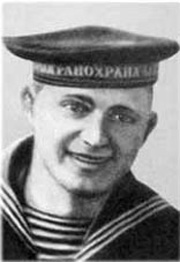 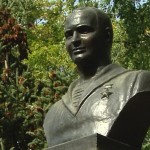  Фото 19.В.Н.Денисов           Фото 20. Памятник В.Н. Денисову